Topic/Skill Definition/TipsExample1. NetA pattern that you can cut and fold to make a model of a 3D shape.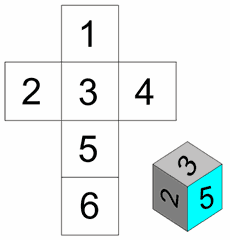 2. Properties of SolidsFaces = flat surfacesEdges = sides/lengthsVertices = cornersA cube has 6 faces, 12 edges and 8 vertices.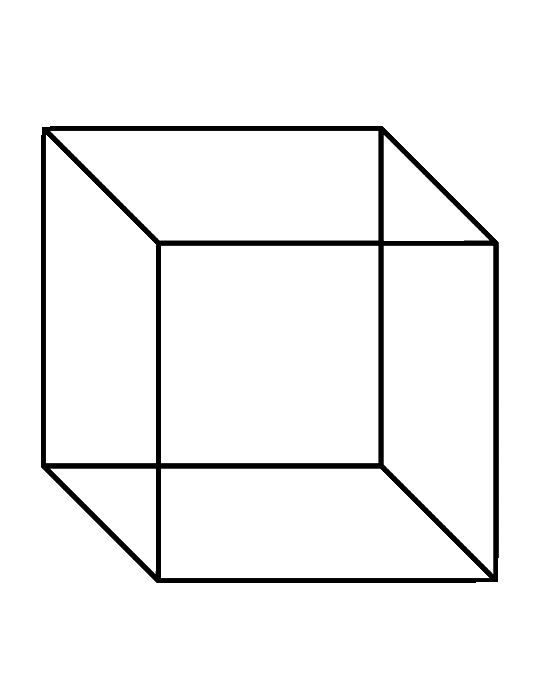 3. Plans and ElevationsThis takes 3D drawings and produces 2D drawings.Plan View: from aboveSide Elevation: from the sideFront Elevation: from the front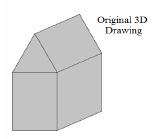 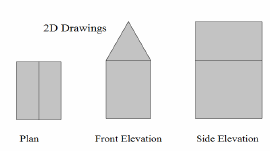 4. Isometric DrawingA method for visually representing 3D objects in 2D.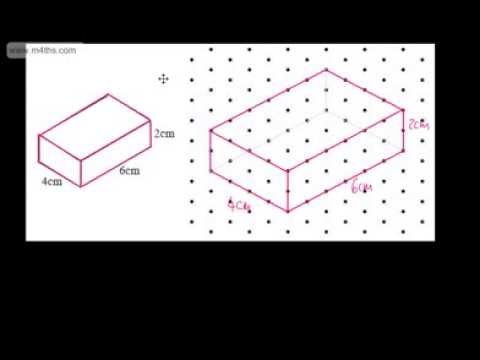 